TILMELDING TIL Kolding Friskoles fritidsordning SKOVKANTEN 2020/21Om SkovkantenSkovkanten er en del af Kolding Friskole med skolelederen som den øverst administrative og pædagogiske leder.Skovkantens leder varetager i samarbejde med det øvrige personale det daglige ansvar for fritidsordningen.Skovkanten er et tilbud til alle elever på skolen.Skovkanten deler lokale med 0. klasse og gør derudover brug af festsal, tilstødende klasselokaler, køkken/alrum samt hestestalden som rummer værksted og 2 legerum. I vinterhalvåret gøres der brug af omklædningsrummene til bordtennis og leg. Udenfor er der en overdækket terrasse, snittehus, bålplads og et dejligt udeområde.I Skovkanten kan børnene lege frit eller være med i de organiserede aktiviteter. Børnene kan blive hjulpet til bussen eller sendt hjem på et aftalt tidspunkt.Elever op til og med 4. årgang skal være tilmeldt Skovkanten for at måtte opholde sig på skolen efter skoletid. Elever fra 5. årgang må opholde sig på skolen efter undervisningens ophør, såfremt dette ikke medfører ulempe for andre eller for skolen.ForældrebetalingFor elever som gør brug af Skovkanten indtil kl. betales der kr. 800 pr. måned. Gøres der brug af Skovkanten efter kl. 15.00 er prisen kr. 1.150 pr. måned. En familie skal dog højst betale kr. 1.950 pr. måned. I prisen er bl.a. inkluderet et mellemmåltid.Åbningstider.Skovkanten er åben på alle skoledage fra kl. 12.25-16.30.På skolefridage er der åbent fra kl. 7.15-16.30.Skovkanten er lukket i juleferien, i dagene op til påske og 3-4 uger i skolesommerferien. Der vil være åbent i efterårs- og i vinterferien samt dagen efter Kristi himmelfartsdag, hvis flere end 10 børn har behov herfor. Tilmelding til pasning i ferieuger skal ske senest 4 uger før.Ind- og udmeldelse skal ske skriftligt senest den 15. i måneden forud.Med venlig hilsenJane Riis Lagoni                                                                                                                                        Anders Illum LundgaardSkoleleder                                                                                                                                      	    Fritidsordningsleder__________________________________________________________________________________________________________Tilmelding til Skovkanten på Kolding Friskole 2020/21 - (skal afkrydses)Pasning kun til 15.00 kr. 800 pr. måned: 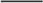 Pasning indtil 16.30 kr. 1.150pr. måned: 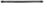 Skal ikke tilmeldes Skovkanten 2020/21: 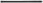 Ved fælles forældremyndighed SKAL begge forældre underskrive.Navn:  Klasse i 20/21: 	CPR nr.: 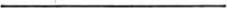 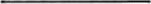 Dato: underskrift mor: underskrift far: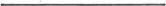 Evt. bemærkninger: OBS: ANSVARSFORHOLD I SKOVKANTEN (skal afkrydses):Må barnet følges over vejen af en ældre søskende?		Ja ____	Nej ___ 		Må barnet køre med i medarbejderes og andre forældres bil?	Ja ___	Nej ___Må barnet selv give besked, hvis det ikke skal passes? 	Ja ___	Nej ___Må barnet selv gå over vejen (gælder kun fra 4.kl og op)? 	Ja ___	Nej ___		